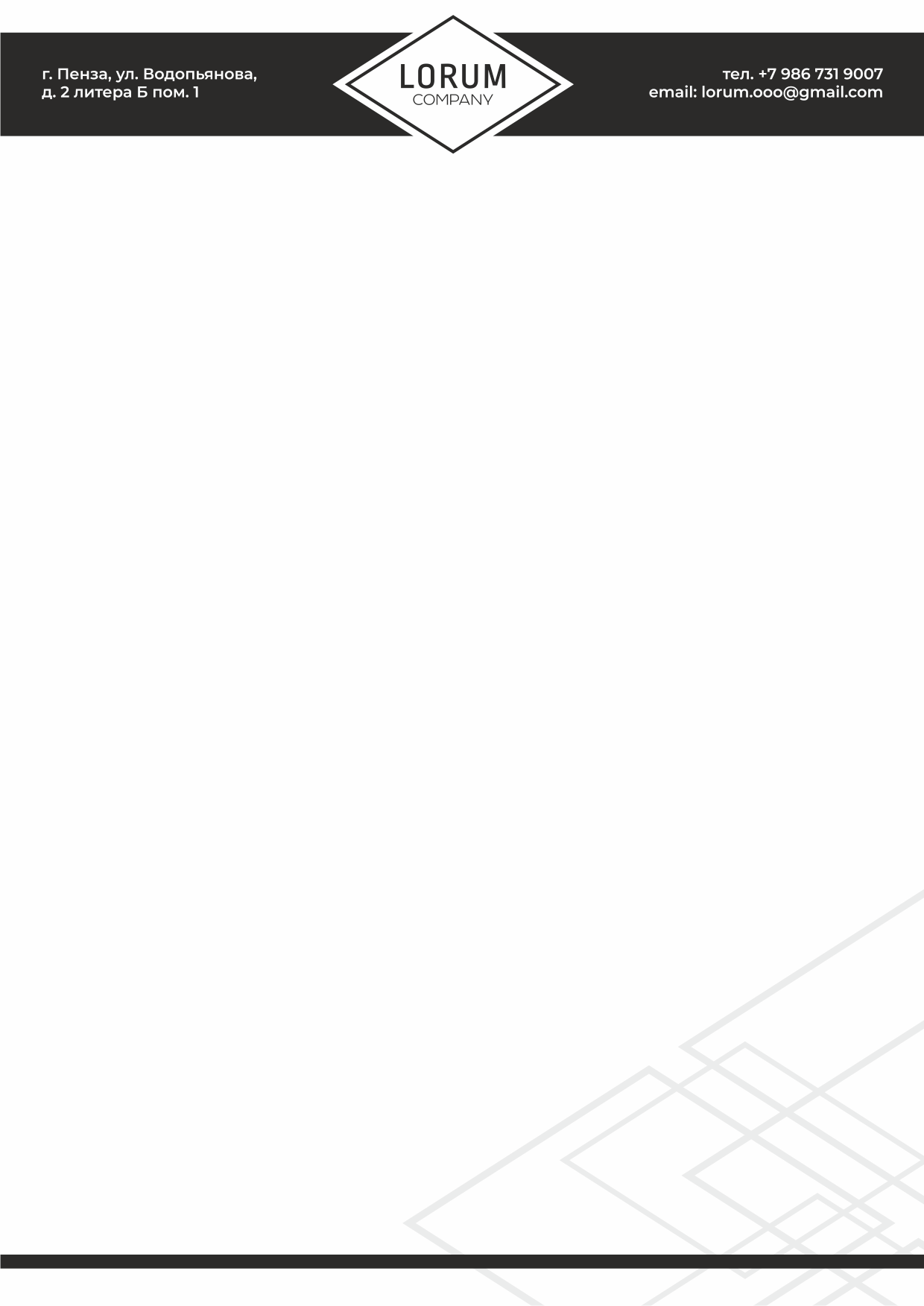 Добрый день!	Наша компания предлагает оптовые поставки со склада в Москве электросамокаты Ninebot. В наличии 2 модели:Ninebot KickScooter Air T15Ультракомпактный электросамокат – воплощение инноваций!Футуристичный дизайн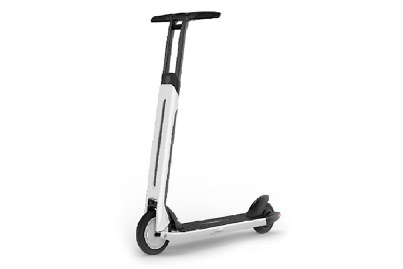 Яркий дисплейМаксимальная нагрузка 100 кгМаксимальная скорость 20 км/чЗапас хода 15 кмЁмкость аккумулятора 4000 мАчМощность двигателя 250 ВтЛегкий и компактный – вес всего 10.5 кгДиаметр колес 152,4 ммОптовая цена (от 10 штук): Безналичный расчет: 34 100 рублей. Ninebot KickScooter E22Городской самокат с оптимальным сочетанием цены и качества. Оптимальная скорость, оптимальный вес – оптимален во всём!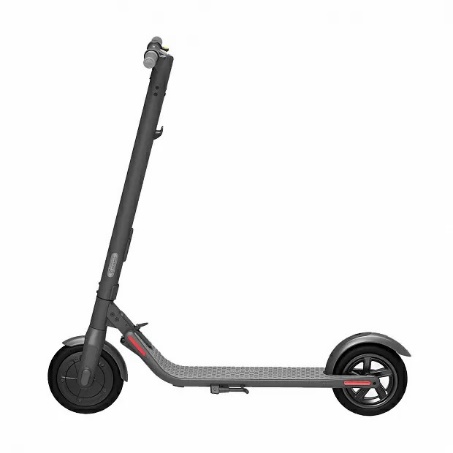 Максимальная нагрузка 100 кгМаксимальная скорость 20 км/чЗапас хода 22 кмЁмкость аккумулятора 5100 мАчМощность двигателя 300 ВтВес 13.5 кгДиаметр колес 228.60 ммОптовая цена (от 10 штук): Безналичный расчет: 23 100 рублей.Телефон в Москве 8 (499) 755-69-91